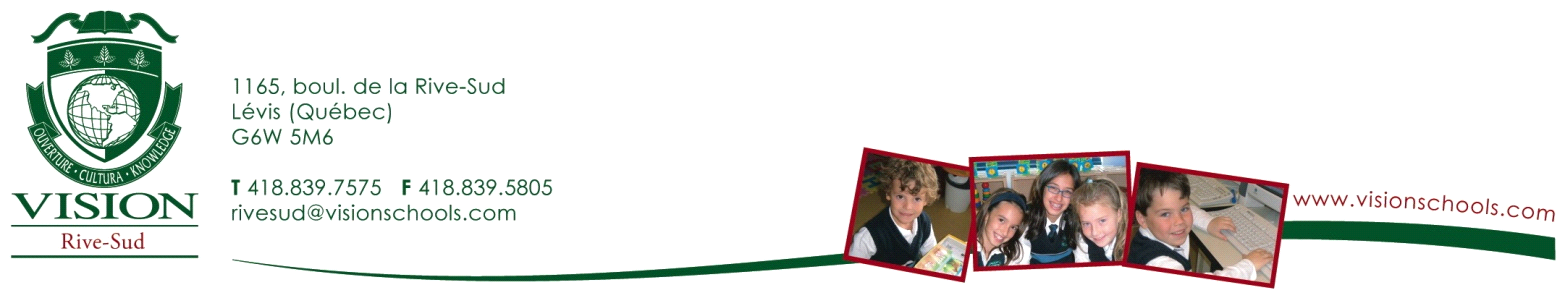 PROCÈS-VERBAL      Rencontre du 15 mars 2016Étaient présents : Madame Christine Bellerive	DirectriceMme Élaine Bernier 	Parent de 3e et 5e annéeMadame Mélodie Brochu	Parent de pre-k Madame Sophie Deblois	Parent de 1re annéeMonsieur Patrick Déry 	Parent de 2e et 5e annéeMadame Isabelle Giguère	Parent de pre-k Madame Josianne Guillemette	Parent de 4e annéeMadame Isabelle Linteau 	Parent de 2e et 5e année Mme Julie Marcotte	Directrice des services pédagogiquesMadame Mélissa Pilote	Parent de pre-k et maternelle Monsieur Maxime Simard 	Parent de 2e et 5e annéeMadame Noémie Racine	Parent de maternelle et 2e annéeMadame Brigitte Belleau	Parent de pre-k	Parent de 3e et 5e annéeMonsieur Pierrot Bergeron 	Parent de 1re et 4e annéeMadame Carole Lacasse	Parent de 1re annéeÉtaient absents :Madame Caroline Beaudoin	Parent de 1re et 3e annéeMonsieur Éric Deschênes	Parent de maternelle  et 4e annéeMadame Nathalie Grellet	Coordonnatrice à la petite école Vision AVIS DE CONVOCATIONCinquième réunion du comité de parents 2015-2016DESTINATAIRES :	Parents du comité de parentsEXPÉDITEUR :		Mme Christine Bellerive, directriceOBJET :			Rencontre du comité de parents ______________________________________________________Chers parents,J’ai le plaisir de vous inviter à cette cinquième rencontre du comité de parents qui aura lieu à la date, à l’heure et au lieu suivant :                   DATE : 15 mars 2016                   HEURE : 18 h 30                   LIEU : Classe de 6e année ________________________________________________Projet d’ordre du jourMot de la directriceMot de la présidenteLecture et adoption de l’ordre du jourLecture et adoption du procès-verbal de la dernière réunionSuivi au procès-verbalSuivi semaine des enseignantsVoyage au Guatemala : suiviRetour sur l’évacuation du 26 févrierNouvelles enseignantes dans la classe de 1re annéeLes bons coups et les points à améliorerVente de vêtements usagésVariaLevée de la réunion Christine Bellerive, directriceMot de bienvenueMiss B. souhaite la bienvenue à cette cinquième rencontre du comité de parents 2015-2016. Mot de la présidenteLa présidente salue le comité. Lecture et adoption de l’ordre du jourAjouts au point varia :10.1 Cours de première communion10.2 Uniforme UnimageL’ordre du jour est proposé par Mme Guillemette et secondé par Mme Belleau.Lecture et adoption du procès-verbal de la dernière rencontreModifications aux présences : Mme Belleau était présente et Mme Deblois était absente. Le procès-verbal de la dernière réunion est adopté par M. Simard et secondé par Mme Lacasse.Suivi au procès-verbalProjet élève-athlète : Les parents des élèves de 5e et 6e année seront conviés à une rencontre avec M. Côté, au mois d’avril, pour leur présenter le projet.Voyage au Guatemala : À l’ordre du jourSemaine des enseignants : À l’ordre du jourColloque régional avril 2016 : La participation des parents de l’école est très satisfaisante considérant que 17 des 21 inscriptions reçues sont des parents de notre école. Toutefois, il serait important de relancer l’invitation afin que plus de parents participent. Il est primordial de suivre nos enfants à travers l’évolution des technologies.Projet de réaménagement de la cour d’école : Miss B fera un suivi sur ce point lors d’une prochaine rencontre.Suivi semaine des enseignants Cet événement est toujours grandiose et une surprise agréable chaque année. Les enseignants l’apprécient énormément. Miss B remercie les parents organisateurs. Résumé de la semaine : thématique sur les étoiles qui représentaient nos enseignants, atelier de décoration avec des élèves durant le week-end précédant l’événement, un déjeuner, un gouter de biscuits en forme d’étoiles et du café offerts aux enseignants en matinée, grande cérémonie à la fin de la semaine avec dévoilement d’une étoile batisée en l’honneur des enseignants de Vision Rive-Sud et remise d’un certificat à ceux-ci, etc.Suggestion : Préparer un montage de ce qui a été fait depuis les 6 dernières années.Voyage au Guatemala : suivi Le départ a eu lieu le 7 mars avec un long trajet pour se rendre (avion, autobus). Le but de cette expérience était d’apprendre sur le pays, son histoire, sa géographie, ses coutumes, mais aussi de vivre une expérience humanitaire. Miss B, Miss Bodner et Señora Martinez accompagnaient le groupe. Le voyage a été extraordinaire. Il a permis une belle intégration dans la culture guatémaltèque, de belles rencontres, de belles visites dans les musées, la découverte de splendides paysages et la participation à des activités mémorables. Les guides sont des gens très généreux. Les élèves ont fait preuve d’un comportement exemplaire. D’ailleurs, il y a eu de bons commentaires de la part des guides lors des visites. Ceux-ci étaient impressionnés par la participation et le comportement du groupe. Les élèves ont assistés à des présentations très riches, qui laissent un grand bagage d’apprentissage sur la culture, les coutumes, etc. L’excursion au volcan Pacaya a été une expérience inoubliable. Tout un défi à gravir, mais une fois au sommet, on se retrouve parmi les roches volcaniques à faire griller des guimauves. Le groupe a hébergé dans trois hôtels. Il a visité la ville d’Antigua. Etc.Lorsqu’on parle la langue du pays c’est tellement plus intéressant, plus riche. Avec trois langues nos enfants pourront vraiment voyager et se débrouiller pratiquement partout.Peut-être un point négatif à soulever : celui de ne pas avoir eu l’occasion de gouter réellement à la nourrir traditionnelle étant donné qu’il y avait plusieurs excursions au programme et donc des lunchs froids la majeure partie du temps.Il y avait une fille et dix garçons du côté de VRS et de Vision Beauce également.Il y a eu la visite de deux écoles. L’une d’entre elles, l’école Paso a Paso, ressemblait plutôt à un centre jeunesse. On y a vu de la pauvreté, un repas par jour, des enfants qui travaillent à partir d’un très bas âge. L’autre école, pour des plus nantis, était une école privée avec uniforme. C’est là que le groupe a effectué des travaux de peinture sur le muret bordant la cour de récréation et les lignes du terrain de soccer. Les élèves qui ne participaient pas au voyage ont eux aussi vécu un projet humanitaire avec des visites à l’extérieur de l’école et un volet d’entraide.Il sera important de présenter le projet aux prochains groupes d’élèves pour bien les informer. Une présentation sera faite lors d’un school meeting.Avant le départ, le père de Miss Martel, qui est un enseignant à la retraite et un expert des Maya, est venu faire une présentation aux élèves. Les élèves devaient aussi avoir en tête certaines questions préparées en vue d’une continuité au projet à leur retour.Retour sur l’évacuation du 26 février Tout le monde a bien réagi et l’évacuation dans le bâtiment à proximité s’est effectuée très rapidement. Lorsque les pompiers sont arrivés, tout le monde était déjà sorti. Ils en ont été impressionnés. C’est la cuisson de popcorn au micro-ondes qui a provoqué le déclenchement de l’alarme. Nouvelles enseignantes dans la classe de 1re année Cette année, le roulement de personnel a été inhabituel alors que, dans une seule classe, de nombreux remplacements ont été nécessaires pour des raisons diverses. Comment peut-on améliorer la gestion de situations semblables dans l’avenir, afin de rassurer les parents et de leur faire prendre conscience de tout ce qui est fait pour éviter que cela est un impact chez les enfants, tant au niveau de leur apprentissage que de leur bien-être? Il faut savoir qu’il y a un chevauchement entre ceux qui partent et ceux qui prennent la relève. Le programme n’est pas négligé pour autant, il est vu entièrement. La prise en charge des élèves qui ont plus de difficulté se poursuit. Malgré la situation, les figures au niveau de la direction, du soutien, etc. restent en place et s’assurent d’une continuité adéquate. Les parents du comité suggèrent  plus de transparence. Il serait bon d’expliquer plus en amont ce qui se passe et ce qui est fait à l’interne pour gérer la situation.Les bons coups et les points à améliorer Lors de la remise du 2e bulletin, la possibilité de voir tous les professeurs en même temps a été appréciée. L’an prochain, la formule de rencontre avec les professeurs spécialistes sera modifiée, en espérant que ces changements puissent donner lieu à des échanges encore plus riches. L’évaluation devrait d’abord servir à l’apprentissage, et donc à l’enfant, de plus, elle devrait se faire de manière plus momentanée – les « feedbacks » immédiats sont plus efficaces. Les parents apprécient le portfolio qu’ils considèrent comme un bon repère. Visite des élèves de la prématernelle au musée de la civilisation pour voir l’exposition sur l’Égypte – Les petits ont été bien préparés et ont beaucoup apprécié leur visite, ce qui est surprenant pour des tout-petits. Beau projet!Vente de vêtements Il faut convenir de la date à laquelle se tiendra la vente en évitant d’entrer en conflit avec le premier essayage des vêtements neufs en juin. Est-il mieux de le faire avant ou après cette première séance? Il faut recruter des parents bénévoles pour le triage et l’étiquetage des vêtements. Dates proposées : 30 ou 31 mai pour la préparation.7 juin à 16h pour la vente.Varia :Première communion : Il y a eu une demande de la part deparents pour que la préparation à la première communion puisse avoir lieu dans un local de l’école. Missi B fera des démarches à ce sujet.Vêtements – Unimage : Il est important de clarifier leschoses. La commande doit être faite en juin. Il sera ensuite possible de rectifier celle-ci lors d’une autre séance prévue avant la rentrée. Il sera également possible de se procurer des vêtements promotionnels des Tornadoes en ligne. Est-ce que l’information semble claire pour tout le monde? Il serait important de mentionner que les vêtements pourront être vus en ligne avant l’essayage et que l’essayage se fera à des heures fixes (ordre alphabétique – nom de famille). Levée de l’assembléeIl est proposé par Mme Guillemette, secondé par Mme Racine et adopté à l’unanimité de lever la séance à 20h.